
АДМИНИСТРАЦИЯ ЕТКУЛЬСКОГО МУНИЦИПАЛЬНОГО РАЙОНА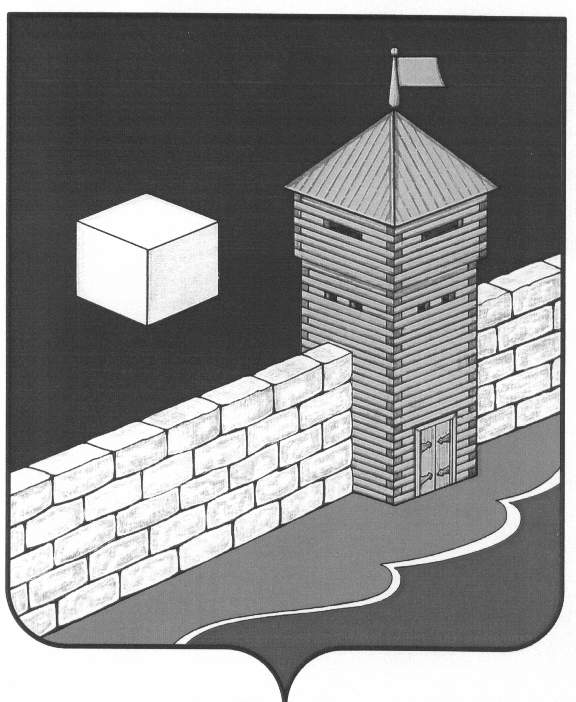 ПОСТАНОВЛЕНИЕ 17.11.2017г.  №  696	с.ЕткульО внесении изменений в постановление администрации                  Еткульскогомуниципального района от 25.03.2016г. №77             В соответствии с Федеральный законом от 21 июля 2014 г. N 212-ФЗ
«Об основах общественного контроля в Российской Федерации», руководствуясь ст.25 Устава Еткульского муниципального района администрация Еткульского муниципального района ПОСТАНОВЛЯЕТ:Внести в  Положение об общественном Совете при администрации  Еткульского муниципального района, утвержденное постановлением администрации Еткульского муниципального района от 25.03.2016 г. №77 следующие изменения:пункт 2 раздела II дополнить подпунктом 7 следующего содержания:«7)  проведение независимой оценки качества услуг, предоставляемых администрацией Еткульского муниципального района»;первое предложение пункта 5 раздела III  изложить в следующей редакции:«Совет формируется в составе не менее 5, но не более 10 членов».Отделу информационных технологий  (Марфина С.В.)  разместить, настоящее постановление на официальном сайте администрации Еткульского муниципального района в сети Интернет.Исполняющий обязанности главы Еткульского муниципального района                               А.Н. Константинов 